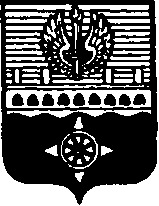 СОВЕТ ДЕПУТАТОВ МУНИЦИПАЛЬНОГО ОБРАЗОВАНИЯ ГОРОД ВОЛХОВ ВОЛХОВСКОГО МУНИЦИПАЛЬНОГО РАЙОНАЛЕНИНГРАДСКОЙ ОБЛАСТИРЕШЕНИЕот 01 июня 2022 года                                                                                                   № 20 Об утверждении Порядкаформирования и использованияманевренного жилищного фондамуниципального образования город Волхов Волховского муниципального района Ленинградской области В соответствии с Жилищным Кодексом РФ, Уставом муниципального образования МО город Волхов, Совет депутатов муниципального образования город Волхов Волховского муниципального района Ленинградской областирешил:1. Утвердить Порядок формирования и использования маневренного жилищного фонда муниципального образования город Волхов Волховского муниципального района Ленинградской области (Приложение 1).2. Настоящее решение вступает в силу на следующий день  после  официального опубликования в сетевом издании «ПРО ВОЛХОВ», газете «Провинция.Северо-Запад».3. Контроль за исполнением настоящего решения возложить на постоянную депутатскую комиссию по ЖКХ, строительству и благоустройству.Глава муниципального образованиягород ВолховВолховского муниципального районаЛенинградской области	  А.Ю. Арутюнян